PEMERINTAHAN KABUPATEN WONOSOBOKECAMATAN WONOSOBOPROSEDUR BAKU PELAKSANAAN KEGIATANSTANDARD OPERATING PROCEDURES (SOP)PELAYANAN PERIJINAN PENERBITAN IZIN USAHA MIKRO  KECIL (IUMK)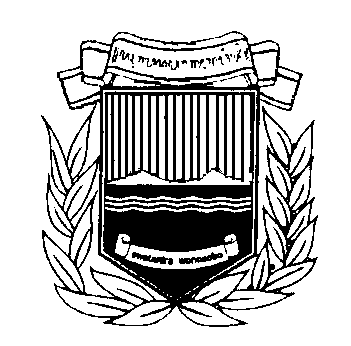 PEMERINTAH KABUPATEN WONOSOBOKECAMATAN WONOSOBOPEMERINTAH KABUPATEN WONOSOBOKECAMATAN WONOSOBOPEMERINTAH KABUPATEN WONOSOBOKECAMATAN WONOSOBOPEMERINTAH KABUPATEN WONOSOBOKECAMATAN WONOSOBOPEMERINTAH KABUPATEN WONOSOBOKECAMATAN WONOSOBONomor SOPNomor SOPNomor SOP      /SOP- IUMK/2016      /SOP- IUMK/2016      /SOP- IUMK/2016      /SOP- IUMK/2016PEMERINTAH KABUPATEN WONOSOBOKECAMATAN WONOSOBOPEMERINTAH KABUPATEN WONOSOBOKECAMATAN WONOSOBOPEMERINTAH KABUPATEN WONOSOBOKECAMATAN WONOSOBOPEMERINTAH KABUPATEN WONOSOBOKECAMATAN WONOSOBOPEMERINTAH KABUPATEN WONOSOBOKECAMATAN WONOSOBOTgl Pembuatan Tgl Pembuatan Tgl Pembuatan  7 Maret 2016 7 Maret 2016 7 Maret 2016 7 Maret 2016PEMERINTAH KABUPATEN WONOSOBOKECAMATAN WONOSOBOPEMERINTAH KABUPATEN WONOSOBOKECAMATAN WONOSOBOPEMERINTAH KABUPATEN WONOSOBOKECAMATAN WONOSOBOPEMERINTAH KABUPATEN WONOSOBOKECAMATAN WONOSOBOPEMERINTAH KABUPATEN WONOSOBOKECAMATAN WONOSOBOTgl Revisi Tgl Revisi Tgl Revisi PEMERINTAH KABUPATEN WONOSOBOKECAMATAN WONOSOBOPEMERINTAH KABUPATEN WONOSOBOKECAMATAN WONOSOBOPEMERINTAH KABUPATEN WONOSOBOKECAMATAN WONOSOBOPEMERINTAH KABUPATEN WONOSOBOKECAMATAN WONOSOBOPEMERINTAH KABUPATEN WONOSOBOKECAMATAN WONOSOBOTgl Pengesahan Tgl Pengesahan Tgl Pengesahan      Maret  2016     Maret  2016     Maret  2016     Maret  2016PEMERINTAH KABUPATEN WONOSOBOKECAMATAN WONOSOBOPEMERINTAH KABUPATEN WONOSOBOKECAMATAN WONOSOBOPEMERINTAH KABUPATEN WONOSOBOKECAMATAN WONOSOBOPEMERINTAH KABUPATEN WONOSOBOKECAMATAN WONOSOBOPEMERINTAH KABUPATEN WONOSOBOKECAMATAN WONOSOBODisahkan OlehDisahkan OlehDisahkan OlehCamat WonosoboCamat WonosoboCamat WonosoboCamat WonosoboPEMERINTAH KABUPATEN WONOSOBOKECAMATAN WONOSOBOPEMERINTAH KABUPATEN WONOSOBOKECAMATAN WONOSOBOPEMERINTAH KABUPATEN WONOSOBOKECAMATAN WONOSOBOPEMERINTAH KABUPATEN WONOSOBOKECAMATAN WONOSOBOPEMERINTAH KABUPATEN WONOSOBOKECAMATAN WONOSOBONama SOPNama SOPNama SOPPenerbitan IUMKPenerbitan IUMKPenerbitan IUMKPenerbitan IUMKSOP PENERBITAN IUMKSOP PENERBITAN IUMKSOP PENERBITAN IUMKSOP PENERBITAN IUMKSOP PENERBITAN IUMKSOP PENERBITAN IUMKSOP PENERBITAN IUMKSOP PENERBITAN IUMKSOP PENERBITAN IUMKSOP PENERBITAN IUMKSOP PENERBITAN IUMKSOP PENERBITAN IUMKSOP PENERBITAN IUMKSOP PENERBITAN IUMKDasar Hukum :Dasar Hukum :Dasar Hukum :Dasar Hukum :Dasar Hukum :Dasar Hukum :Dasar Hukum :Kualifikasi Pelaksana :Kualifikasi Pelaksana :Kualifikasi Pelaksana :Kualifikasi Pelaksana :Kualifikasi Pelaksana :Kualifikasi Pelaksana :Kualifikasi Pelaksana :Peraturan Presiden Republik Indonesia Nomor 98 Tahun 2014 tentang Perizinan Untuk Usaha Mikro Dan KecilPermendagri Nomor 4 Tahun 2010;Perda Nomor 5 Tahun 2011 tentang Retribusi Perizinan Tertentu; Peraturan Bupati Wonosobo Nomor 32 Tahun 2014 tentang Pelimpahan Sebagian Wewenang Bupati Kepada Camat;Perubahan Peraturan Bupati Wonosobo Nomor 84 Tahun 2015 tentang Pelimpahan Sebagian Urusan Pemerintahan Dari Bupati Kepada Camat Dalam Pelayanan Administrasi Terpadu KecamatanPeraturan Bupati Wonosobo Nomor 1 Tahun 2016 tentang Pedoman Pemberian Izin Usaha Mikro Dan KecilPeraturan Presiden Republik Indonesia Nomor 98 Tahun 2014 tentang Perizinan Untuk Usaha Mikro Dan KecilPermendagri Nomor 4 Tahun 2010;Perda Nomor 5 Tahun 2011 tentang Retribusi Perizinan Tertentu; Peraturan Bupati Wonosobo Nomor 32 Tahun 2014 tentang Pelimpahan Sebagian Wewenang Bupati Kepada Camat;Perubahan Peraturan Bupati Wonosobo Nomor 84 Tahun 2015 tentang Pelimpahan Sebagian Urusan Pemerintahan Dari Bupati Kepada Camat Dalam Pelayanan Administrasi Terpadu KecamatanPeraturan Bupati Wonosobo Nomor 1 Tahun 2016 tentang Pedoman Pemberian Izin Usaha Mikro Dan KecilPeraturan Presiden Republik Indonesia Nomor 98 Tahun 2014 tentang Perizinan Untuk Usaha Mikro Dan KecilPermendagri Nomor 4 Tahun 2010;Perda Nomor 5 Tahun 2011 tentang Retribusi Perizinan Tertentu; Peraturan Bupati Wonosobo Nomor 32 Tahun 2014 tentang Pelimpahan Sebagian Wewenang Bupati Kepada Camat;Perubahan Peraturan Bupati Wonosobo Nomor 84 Tahun 2015 tentang Pelimpahan Sebagian Urusan Pemerintahan Dari Bupati Kepada Camat Dalam Pelayanan Administrasi Terpadu KecamatanPeraturan Bupati Wonosobo Nomor 1 Tahun 2016 tentang Pedoman Pemberian Izin Usaha Mikro Dan KecilPeraturan Presiden Republik Indonesia Nomor 98 Tahun 2014 tentang Perizinan Untuk Usaha Mikro Dan KecilPermendagri Nomor 4 Tahun 2010;Perda Nomor 5 Tahun 2011 tentang Retribusi Perizinan Tertentu; Peraturan Bupati Wonosobo Nomor 32 Tahun 2014 tentang Pelimpahan Sebagian Wewenang Bupati Kepada Camat;Perubahan Peraturan Bupati Wonosobo Nomor 84 Tahun 2015 tentang Pelimpahan Sebagian Urusan Pemerintahan Dari Bupati Kepada Camat Dalam Pelayanan Administrasi Terpadu KecamatanPeraturan Bupati Wonosobo Nomor 1 Tahun 2016 tentang Pedoman Pemberian Izin Usaha Mikro Dan KecilPeraturan Presiden Republik Indonesia Nomor 98 Tahun 2014 tentang Perizinan Untuk Usaha Mikro Dan KecilPermendagri Nomor 4 Tahun 2010;Perda Nomor 5 Tahun 2011 tentang Retribusi Perizinan Tertentu; Peraturan Bupati Wonosobo Nomor 32 Tahun 2014 tentang Pelimpahan Sebagian Wewenang Bupati Kepada Camat;Perubahan Peraturan Bupati Wonosobo Nomor 84 Tahun 2015 tentang Pelimpahan Sebagian Urusan Pemerintahan Dari Bupati Kepada Camat Dalam Pelayanan Administrasi Terpadu KecamatanPeraturan Bupati Wonosobo Nomor 1 Tahun 2016 tentang Pedoman Pemberian Izin Usaha Mikro Dan KecilPeraturan Presiden Republik Indonesia Nomor 98 Tahun 2014 tentang Perizinan Untuk Usaha Mikro Dan KecilPermendagri Nomor 4 Tahun 2010;Perda Nomor 5 Tahun 2011 tentang Retribusi Perizinan Tertentu; Peraturan Bupati Wonosobo Nomor 32 Tahun 2014 tentang Pelimpahan Sebagian Wewenang Bupati Kepada Camat;Perubahan Peraturan Bupati Wonosobo Nomor 84 Tahun 2015 tentang Pelimpahan Sebagian Urusan Pemerintahan Dari Bupati Kepada Camat Dalam Pelayanan Administrasi Terpadu KecamatanPeraturan Bupati Wonosobo Nomor 1 Tahun 2016 tentang Pedoman Pemberian Izin Usaha Mikro Dan KecilPeraturan Presiden Republik Indonesia Nomor 98 Tahun 2014 tentang Perizinan Untuk Usaha Mikro Dan KecilPermendagri Nomor 4 Tahun 2010;Perda Nomor 5 Tahun 2011 tentang Retribusi Perizinan Tertentu; Peraturan Bupati Wonosobo Nomor 32 Tahun 2014 tentang Pelimpahan Sebagian Wewenang Bupati Kepada Camat;Perubahan Peraturan Bupati Wonosobo Nomor 84 Tahun 2015 tentang Pelimpahan Sebagian Urusan Pemerintahan Dari Bupati Kepada Camat Dalam Pelayanan Administrasi Terpadu KecamatanPeraturan Bupati Wonosobo Nomor 1 Tahun 2016 tentang Pedoman Pemberian Izin Usaha Mikro Dan KecilKasi Pelayanan Administrasi Terpadu ;Petugas Legalisasi / Rekomendasi;        Memahami konsep dasar manajemen PATEN.Memahami proses dan aturan yang mendasari Pelayanan perizinan serta Rekomendasi Surat-surat .Memahami konsep dasar sistem operasi komputer.Kasi Pelayanan Administrasi Terpadu ;Petugas Legalisasi / Rekomendasi;        Memahami konsep dasar manajemen PATEN.Memahami proses dan aturan yang mendasari Pelayanan perizinan serta Rekomendasi Surat-surat .Memahami konsep dasar sistem operasi komputer.Kasi Pelayanan Administrasi Terpadu ;Petugas Legalisasi / Rekomendasi;        Memahami konsep dasar manajemen PATEN.Memahami proses dan aturan yang mendasari Pelayanan perizinan serta Rekomendasi Surat-surat .Memahami konsep dasar sistem operasi komputer.Kasi Pelayanan Administrasi Terpadu ;Petugas Legalisasi / Rekomendasi;        Memahami konsep dasar manajemen PATEN.Memahami proses dan aturan yang mendasari Pelayanan perizinan serta Rekomendasi Surat-surat .Memahami konsep dasar sistem operasi komputer.Kasi Pelayanan Administrasi Terpadu ;Petugas Legalisasi / Rekomendasi;        Memahami konsep dasar manajemen PATEN.Memahami proses dan aturan yang mendasari Pelayanan perizinan serta Rekomendasi Surat-surat .Memahami konsep dasar sistem operasi komputer.Kasi Pelayanan Administrasi Terpadu ;Petugas Legalisasi / Rekomendasi;        Memahami konsep dasar manajemen PATEN.Memahami proses dan aturan yang mendasari Pelayanan perizinan serta Rekomendasi Surat-surat .Memahami konsep dasar sistem operasi komputer.Kasi Pelayanan Administrasi Terpadu ;Petugas Legalisasi / Rekomendasi;        Memahami konsep dasar manajemen PATEN.Memahami proses dan aturan yang mendasari Pelayanan perizinan serta Rekomendasi Surat-surat .Memahami konsep dasar sistem operasi komputer.Keterkaitan :Keterkaitan :Keterkaitan :Keterkaitan :Keterkaitan :Keterkaitan :Keterkaitan :Peralatan/Perlengkapan :Peralatan/Perlengkapan :Peralatan/Perlengkapan :Peralatan/Perlengkapan :Peralatan/Perlengkapan :Peralatan/Perlengkapan :Peralatan/Perlengkapan :SOP Pelayanan legalisasi surat, Pelayanan perizinan serta Rekomendasi surat - suratSOP Pelayanan legalisasi surat, Pelayanan perizinan serta Rekomendasi surat - suratSOP Pelayanan legalisasi surat, Pelayanan perizinan serta Rekomendasi surat - suratSOP Pelayanan legalisasi surat, Pelayanan perizinan serta Rekomendasi surat - suratSOP Pelayanan legalisasi surat, Pelayanan perizinan serta Rekomendasi surat - suratSOP Pelayanan legalisasi surat, Pelayanan perizinan serta Rekomendasi surat - suratSOP Pelayanan legalisasi surat, Pelayanan perizinan serta Rekomendasi surat - suratBuku Agenda;Ruang Pemrosesan;Ruang TungguBuku Agenda;Ruang Pemrosesan;Ruang TungguBuku Agenda;Ruang Pemrosesan;Ruang TungguBuku Agenda;Ruang Pemrosesan;Ruang TungguBuku Agenda;Ruang Pemrosesan;Ruang TungguBuku Agenda;Ruang Pemrosesan;Ruang TungguBuku Agenda;Ruang Pemrosesan;Ruang TungguLintas Bagian :Lintas Bagian :Lintas Bagian :Lintas Bagian :Lintas Bagian :Lintas Bagian :Lintas Bagian :Peringatan :Peringatan :Peringatan :Peringatan :Peringatan :Peringatan :Peringatan :Pencatatan dan Pendataan :Pencatatan dan Pendataan :Pencatatan dan Pendataan :Pencatatan dan Pendataan :Pencatatan dan Pendataan :Pencatatan dan Pendataan :Pencatatan dan Pendataan :Jika prosedur dan persyaratan tidak dipenuhi maka permohonan tidak akan dikabulkan/tidak diproses;Diperlukan koordinasi dengan seluruh stake holder yang terkait.Jika terjadi gangguan terhadap infrastruktur dalam hal ini komputer, maka tidak dapat dilaksanakan sesuai dengan waktu pada SOPJika prosedur dan persyaratan tidak dipenuhi maka permohonan tidak akan dikabulkan/tidak diproses;Diperlukan koordinasi dengan seluruh stake holder yang terkait.Jika terjadi gangguan terhadap infrastruktur dalam hal ini komputer, maka tidak dapat dilaksanakan sesuai dengan waktu pada SOPJika prosedur dan persyaratan tidak dipenuhi maka permohonan tidak akan dikabulkan/tidak diproses;Diperlukan koordinasi dengan seluruh stake holder yang terkait.Jika terjadi gangguan terhadap infrastruktur dalam hal ini komputer, maka tidak dapat dilaksanakan sesuai dengan waktu pada SOPJika prosedur dan persyaratan tidak dipenuhi maka permohonan tidak akan dikabulkan/tidak diproses;Diperlukan koordinasi dengan seluruh stake holder yang terkait.Jika terjadi gangguan terhadap infrastruktur dalam hal ini komputer, maka tidak dapat dilaksanakan sesuai dengan waktu pada SOPJika prosedur dan persyaratan tidak dipenuhi maka permohonan tidak akan dikabulkan/tidak diproses;Diperlukan koordinasi dengan seluruh stake holder yang terkait.Jika terjadi gangguan terhadap infrastruktur dalam hal ini komputer, maka tidak dapat dilaksanakan sesuai dengan waktu pada SOPJika prosedur dan persyaratan tidak dipenuhi maka permohonan tidak akan dikabulkan/tidak diproses;Diperlukan koordinasi dengan seluruh stake holder yang terkait.Jika terjadi gangguan terhadap infrastruktur dalam hal ini komputer, maka tidak dapat dilaksanakan sesuai dengan waktu pada SOPJika prosedur dan persyaratan tidak dipenuhi maka permohonan tidak akan dikabulkan/tidak diproses;Diperlukan koordinasi dengan seluruh stake holder yang terkait.Jika terjadi gangguan terhadap infrastruktur dalam hal ini komputer, maka tidak dapat dilaksanakan sesuai dengan waktu pada SOPBermanfaat untuk tertib perizinan; Mendukung tercapainya pencapaian target kinerja yang diamanatkan pemerintah kabupaten; Masyarakat mendapat pelayanan terbaik, transparan dan tepat waktuBermanfaat untuk tertib perizinan; Mendukung tercapainya pencapaian target kinerja yang diamanatkan pemerintah kabupaten; Masyarakat mendapat pelayanan terbaik, transparan dan tepat waktuBermanfaat untuk tertib perizinan; Mendukung tercapainya pencapaian target kinerja yang diamanatkan pemerintah kabupaten; Masyarakat mendapat pelayanan terbaik, transparan dan tepat waktuBermanfaat untuk tertib perizinan; Mendukung tercapainya pencapaian target kinerja yang diamanatkan pemerintah kabupaten; Masyarakat mendapat pelayanan terbaik, transparan dan tepat waktuBermanfaat untuk tertib perizinan; Mendukung tercapainya pencapaian target kinerja yang diamanatkan pemerintah kabupaten; Masyarakat mendapat pelayanan terbaik, transparan dan tepat waktuBermanfaat untuk tertib perizinan; Mendukung tercapainya pencapaian target kinerja yang diamanatkan pemerintah kabupaten; Masyarakat mendapat pelayanan terbaik, transparan dan tepat waktuBermanfaat untuk tertib perizinan; Mendukung tercapainya pencapaian target kinerja yang diamanatkan pemerintah kabupaten; Masyarakat mendapat pelayanan terbaik, transparan dan tepat waktuNoUraian ProsedurUraian ProsedurUnit PelaksanaUnit PelaksanaUnit PelaksanaUnit PelaksanaUnit PelaksanaUnit PelaksanaMutu BakuMutu BakuMutu BakuMutu BakuKetNoUraian ProsedurUraian ProsedurPtgs LoketOperatorKasi PatenSekcamSekcamCamatKelengkapanKelengkapanWaktuOutputKet1223456678891011Pemohon membawa/ berkas permohonan, petugas menerima dan cek kelengkapannyaPemohon membawa/ berkas permohonan, petugas menerima dan cek kelengkapannyaSurat Pengantar RT,RW, diketahui Kelurahan/DesaSurat Keterangan Usaha dari Kelurahan/DesaFoto copy KTPFoto Copy KKPas Foto ukuran 4x6 2 lembarFoto lokasi usahaMaterai 1 (satu) buahIsian blangko permohonan IUMKSurat Pengantar RT,RW, diketahui Kelurahan/DesaSurat Keterangan Usaha dari Kelurahan/DesaFoto copy KTPFoto Copy KKPas Foto ukuran 4x6 2 lembarFoto lokasi usahaMaterai 1 (satu) buahIsian blangko permohonan IUMK2 menitKelengkapan berkasTim Internal Kecamatan melakukan tinjau lokasiTim Internal Kecamatan melakukan tinjau lokasi1. Foto lokasi usaha2. Alat pengukur3. Berkas permohonan1. Foto lokasi usaha2. Alat pengukur3. Berkas permohonan60 menitLokasi pemohonTim internal Kecamatan membuat rekomendasi Tim internal Kecamatan membuat rekomendasi Berita Acara    Pemeriksaan2.  Daftar Hadir Tim3.  Bahan  RekomendasiBerita Acara    Pemeriksaan2.  Daftar Hadir Tim3.  Bahan  Rekomendasi20 menitRekomendasi  Tim SK IUMK yang sudah dicetak diserahkan kepada petugas validasiSK IUMK yang sudah dicetak diserahkan kepada petugas validasiSK IMBSK IMB10 menitSK IUMK yang sudah ditandatanganiSK IUMK diserahkan kepada pemohonSK IUMK diserahkan kepada pemohon1 menit